Medienkommentar 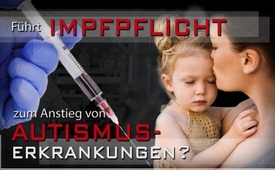 Führt Impfpflicht zum Anstieg von Autismus-Erkrankungen?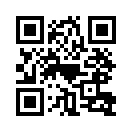 Angesichts regionaler Masernausbrüche wird derzeit das Thema Impfen immer wieder von Medien aufgegriffen. Politik und Ärzte fordern daraufhin unermüdlich die Impfpflicht, ohne sich eingehend mit den Nebenwirkungen zu befassen. Doch welche schwerwiegenden gesundheitlichen Folgen kann das für uns haben?Angesichts regionaler Masernausbrüche in Deutschland hat sich Bundesfamilienministerin Franziska Giffey öffentlich für eine Masernimpfpflicht ausgesprochen, berichtete Spiegel online am 30. März 2019.
Während das Thema Impfpflicht immer wieder von Medien aufgegriffen wird, wird kaum einmal thematisiert, dass Impfungen schwere Nebenwirkungen haben können.
Als Beispiel für eine mögliche Impfnebenwirkung sei die in der Schweiz gängige Masernimpfung Priorix genannt. Sie kann laut Packungsbeilage des Herstellers der Impfung „GlaxoSmithKline“ in seltenen Fällen zu einer Hirnentzündung führen, die bei Kindern in schweren Fällen eine Entwicklungsstörung wie Autismus verursachen kann. Klagemauer berichtete bereits in verschiedenen Sendungen über mögliche Nebenwirkungen von Impfungen.
Während Politiker, viele Ärzte und gleichgeschaltete Medien trotzdem nicht müde werden, eine Impfpflicht zu fordern, kommen auf der anderen Seite immer wieder wichtige Informationen zu Tage, die davor warnen.
So berichtet der Medizinjournalist und Impfaufklärer Hans Tolzin über einen Kinderarzt in den USA, der die Daten seiner 3.000 Patienten bezüglich des Auftretens von Autismus und Impfungen auswertete. Autismus ist eine sogenannte „tiefgreifende Entwicklungsstörung“ bei Kindern, die durch eine Beeinträchtigung der Kommunikation und der sozialen Beziehungen charakterisiert ist. Die meisten Autisten sind oft lebenslang auf Hilfe und Unterstützung angewiesen. 
Herr Tolzin berichtet wie folgt:
„Der Kinderarzt Dr. Paul Thomas ist nicht grundsätzlich gegen das Impfen. Er impft täglich in seiner Praxis. Allerdings berät er Eltern ausführlich auch über die Risiken und rät dazu, später zu impfen als von den US-Behörden empfohlen. Familien mit Risikofaktoren wie Fällen von Autismus, Allergien oder Autoimmunerkrankungen rät er dagegen von Impfungen eher ab. Treten nach einer Impfung Nebenwirkungen auf, rät er ganz von weiteren Impfungen ab.
In seiner Kinderarztpraxis haben sich über Jahrzehnte große Mengen Patientendaten angesammelt, die er von einem unabhängigen Experten auswerten ließ. In einem Interview mit dem Medizin-Journalisten Del Bigtree greift er den in der Öffentlichkeit sicherlich am kontroversesten diskutierten Aspekt heraus, nämlich Autismus.“ 
So liegt in der Praxis von Dr. Thomas die Autismusrate unter den ungeimpften Patienten bei 1 zu 715, das bedeutet, dass von 715 nicht geimpften Patienten 1 Person an Autismus erkrankte. Die Autismusrate der geimpften Patienten seiner Praxis liegt hingegen bei 1 zu 440. Somit kommt Autismus unter den geimpften Patienten von Dr. Thomas mehr als 60% häufiger vor als unter den ungeimpften Patienten. Wichtig zu beachten ist, dass die Zahlen der an Autismus Erkrankten bei Dr. Thomas im Vergleich zu den offiziellen CDC-Zahlen (CDC = Gesundheitsministerium der USA) deutlich tiefer liegen. Die Gründe dafür sind laut Herrn Tolzin, dass er Kinder von Familien mit Risikofaktoren wie Fälle von Autismus oder Autoimmunerkrankungen nicht impft und allgemein Kinder zu einem späteren Zeitpunkt impft, als die CDC es empfiehlt. Denn seit vielen Jahren steigen in den USA die Zahlen der Autismus-Erkrankungen unter Kindern. War es laut CDC im Jahr 2000 noch ein Kind von 150 mit der Diagnose Autismus, ist die Zahl im Jahr 2012 auf ein Kind von 68 Kindern gestiegen. Laut der offiziellen Meinung stehe diese Zunahme nicht im Zusammenhang mit den zunehmenden Impfungen von Kindern. Dies steht im deutlichen Gegensatz zur Aufklärungsarbeit des Arztes Dr. Andrew Wakefield. Er bemüht sich seit Jahrzehnten darum, über das Thema Impfungen und das mögliche Auftreten von Autismus aufzuklären. Es wurden dazu bereits verschiedene medizinische Studien und Berichte veröffentlicht, die am Ende der Sendung eingeblendet werden. Doch weder die Pharmaindustrie noch Ärzte oder Politiker sind daran interessiert, die offenen Fragen zu klären und weiter zu forschen. Um die Öffentlichkeit über seine Untersuchungen zu informieren, veröffentlichte Dr. Wakefield den Dokumentarfilm VAXXED. Kla.tv konnte im April 2017 ein Interview mit Dr. Wakefield führen, als er zur Vorstellung seines Filmes VAXXED auf Deutschland-Tournee war.

Wir verabschieden uns mit einem Zitat von Dr. Wakefield auf die Frage, was er mit dem Film VAXXED erreichen möchte, und was ihn motiviert, bei all den Konfrontationen, die er erlebt, trotzdem weiterzumachen:
„Es sind zwei Hauptziele. Eines ist Transparenz: Dass wir die Wahrheit an die Öffentlichkeit bringen, damit die Menschen anfangen können, selber zu entscheiden, ob und wie sie sich selber und ihre Kinder impfen wollen. (…) Warum mache ich weiter? Weil es eines der wichtigsten Anliegen ist, dem ich je begegnet bin - als Arzt – zweifellos das wichtigste! Die Zukunft des Landes und der Welt sind die Kinder! Jetzt haben wir sehr, sehr kranke Kinder, die nie hätten so werden sollen. Was mit mir geschieht, ist unerheblich, nicht von Belang. Ich bin schon 22 Jahre dran und ich mache weiter! Denn was mit diesen Kindern passiert, ist von höchster Wichtigkeit! Für mich ist es also eine leichte Entscheidung, diese Arbeit weiterzuführen.“von ch.Quellen:http://www.spiegel.de/gesundheit/diagnose/franziska-giffey-spricht-sich-fuer-einfuehrung-von-masern-impfpflicht-aus-a-1260473.html
https://compendium.ch/mpro/mnr/19116/html/de#7450
https://www.impfschaden.info/masern/impfung.html
https://www.youtube.com/watch?v=Bjvjf4MnFqc&feature=youtu.be
https://www.impfkritik.de/pressespiegel/2019032102.html
http://www.autism-society.org/news/2018-cdc-autism-incidence-rate-statement-from-the-autism-society/
https://eu.usatoday.com/story/news/nation/2018/04/26/autism-rates-climb-experts-dont-know-why/554247002/
https://www.ncbi.nlm.nih.gov/pubmed/10589903
https://www.ncbi.nlm.nih.gov/pubmed/9500320
https://www.ncbi.nlm.nih.gov/pubmed/944354
https://www.ncbi.nlm.nih.gov/pubmed/8993773
https://www.ncbi.nlm.nih.gov/pubmed/12145534Das könnte Sie auch interessieren:#Impfen - – ja oder nein? Fakten & Hintergründe ... - www.kla.tv/Impfen

#Medienkommentar - www.kla.tv/MedienkommentareKla.TV – Die anderen Nachrichten ... frei – unabhängig – unzensiert ...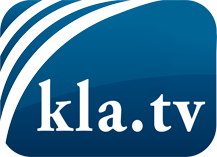 was die Medien nicht verschweigen sollten ...wenig Gehörtes vom Volk, für das Volk ...tägliche News ab 19:45 Uhr auf www.kla.tvDranbleiben lohnt sich!Kostenloses Abonnement mit wöchentlichen News per E-Mail erhalten Sie unter: www.kla.tv/aboSicherheitshinweis:Gegenstimmen werden leider immer weiter zensiert und unterdrückt. Solange wir nicht gemäß den Interessen und Ideologien der Systempresse berichten, müssen wir jederzeit damit rechnen, dass Vorwände gesucht werden, um Kla.TV zu sperren oder zu schaden.Vernetzen Sie sich darum heute noch internetunabhängig!
Klicken Sie hier: www.kla.tv/vernetzungLizenz:    Creative Commons-Lizenz mit Namensnennung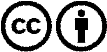 Verbreitung und Wiederaufbereitung ist mit Namensnennung erwünscht! Das Material darf jedoch nicht aus dem Kontext gerissen präsentiert werden. Mit öffentlichen Geldern (GEZ, Serafe, GIS, ...) finanzierte Institutionen ist die Verwendung ohne Rückfrage untersagt. Verstöße können strafrechtlich verfolgt werden.